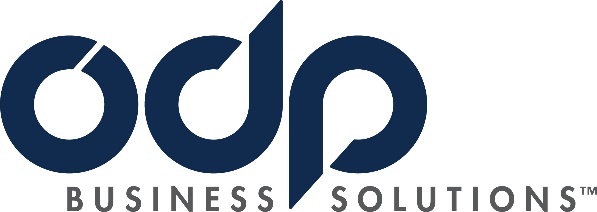 Use this form to convert your existing ODP Business Solutions (formerly Office Depot) 
account to the Oklahoma Bankers Association’s program.Return completed form to:Thi Pham, Vendor Relations/Product Coordinator
Oklahoma Bankers Association
thi@oba.com(405) 424-5252Once your conversion request form is processed you will receive an email from officedepot@e.business.officedepot.com asking you to click on an approval link. If you do not see this email, please check your junk/clutter folders. Once you approve the request your account will have access to the Association’s contract pricing and benefits. Your Account Manager and account settings will not change. Contact your Account Manager for additional information and to set up a customized list of up to 75 discounted items.DateBank NameStreet AddressBldg/Floor/SuiteCityStateZipPhoneODP Business Solutions Account Number ODP Business Solutions Account Number Bank Contact for AccountBank Contact for AccountBank Contact PhoneBank Contact PhoneBank Contact EmailBank Contact Emailacknowledges that we are exercising ouracknowledges that we are exercising ouracknowledges that we are exercising ouracknowledges that we are exercising ouroption to participate in the Oklahoma Bankers Association’s program with ODP Business Solutions. We understand that we will not be linked to any other group purchasing program within ODP Business Solutions. option to participate in the Oklahoma Bankers Association’s program with ODP Business Solutions. We understand that we will not be linked to any other group purchasing program within ODP Business Solutions. option to participate in the Oklahoma Bankers Association’s program with ODP Business Solutions. We understand that we will not be linked to any other group purchasing program within ODP Business Solutions. option to participate in the Oklahoma Bankers Association’s program with ODP Business Solutions. We understand that we will not be linked to any other group purchasing program within ODP Business Solutions. option to participate in the Oklahoma Bankers Association’s program with ODP Business Solutions. We understand that we will not be linked to any other group purchasing program within ODP Business Solutions. option to participate in the Oklahoma Bankers Association’s program with ODP Business Solutions. We understand that we will not be linked to any other group purchasing program within ODP Business Solutions. option to participate in the Oklahoma Bankers Association’s program with ODP Business Solutions. We understand that we will not be linked to any other group purchasing program within ODP Business Solutions. Authorized byPrint NameTitle